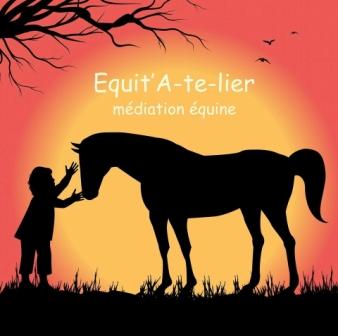 Règlement Accompagnement d’équiciePour que l’accompagnement en équicie se déroule dans les meilleures conditions possibles merci de prendre connaissance de ce règlement et de le signer. L’accompagnement se fera sous réserve d'un certificat médical de non contre-indication à la pratique des activités avec le cheval.Afin de permettre à chacun de profiter de son atelier merci de respecter les horaires. Les clients doivent être les seules bénéficiaires de la présence de leur cheval pour permettre la création d’une relation positive : l’entrée du manège ou de la carrière est donc réservée exclusivement aux personnes accompagnées en équicie, à leur cheval, à l’équicienne et aux accompagnants nécessaires à l’activité.  Les spectateurs sont autorisés (maximum 2) si le client et l’équicienne ont donné leur accord. Ils se doivent d’être discrets pour ne pas déranger l’atelier. La fiche de renseignement doit être remplie et à jour. En cas de mise à cheval le port du casque est obligatoire sauf contre-indication avec écrit du médecin. (des casques sont à disposition dans la sellerie). Les clients et leur accompagnants ont accès : à la sellerie et à la partie « cheval » de la structure délimitée par les clôtures lorsqu’ils sont accompagnés de l’équicienne. Merci de respecter la partie privée. En cas d’absence tout atelier non annulé au moins 24h à l’avance sera dû. Les chiens sont interdits sur la structure par respect pour ceux déjà présents.Les véhicules doivent être garés sur le parking ou à l’extérieur. Les personnes à mobilité réduite peuvent être déposées plus proche du manège. Fumer est interdit sur la structure. Un cendrier est à votre disposition au parking.